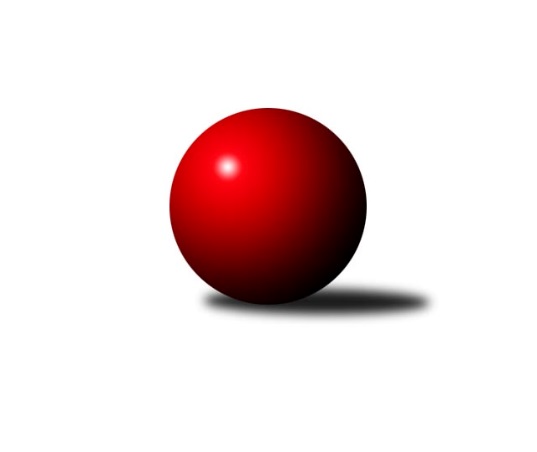 Č.2Ročník 2017/2018	24.9.2017Nejlepšího výkonu v tomto kole: 2684 dosáhlo družstvo: TJ Sokol Sedlnice ˝A˝Severomoravská divize 2017/2018Výsledky 2. kolaSouhrnný přehled výsledků:SKK Ostrava B	- SKK Jeseník ˝A˝	7:1	2417:2321	7.0:5.0	23.9.TJ Sokol Michálkovice ˝A˝	- TJ  Krnov ˝A˝	7:1	2417:2288	8.0:4.0	23.9.KK Minerva Opava ˝A˝	- TJ Sokol Bohumín ˝B˝	1:7	2484:2630	2.0:10.0	23.9.TJ Spartak Přerov ˝B˝	- TJ Sokol Sedlnice ˝A˝	3:5	2664:2684	7.0:5.0	23.9.KK Šumperk ˝B˝	- Sokol Přemyslovice˝A˝	6:2	2509:2502	6.0:6.0	23.9.TJ Opava ˝B˝	- TJ Horní Benešov ˝B˝		dohrávka		9.12.Tabulka družstev:	1.	TJ Sokol Bohumín ˝B˝	2	2	0	0	12.0 : 4.0 	15.0 : 9.0 	 2574	4	2.	SKK Ostrava B	2	2	0	0	12.0 : 4.0 	14.0 : 10.0 	 2370	4	3.	TJ Sokol Michálkovice ˝A˝	2	1	1	0	11.0 : 5.0 	15.0 : 9.0 	 2459	3	4.	TJ Sokol Sedlnice ˝A˝	2	1	1	0	9.0 : 7.0 	10.0 : 14.0 	 2585	3	5.	KK Šumperk ˝B˝	2	1	0	1	9.0 : 7.0 	12.0 : 12.0 	 2531	2	6.	Sokol Přemyslovice˝A˝	2	1	0	1	8.0 : 8.0 	13.0 : 11.0 	 2534	2	7.	SKK Jeseník ˝A˝	2	1	0	1	6.0 : 10.0 	11.0 : 13.0 	 2451	2	8.	TJ Horní Benešov ˝B˝	0	0	0	0	0.0 : 0.0 	0.0 : 0.0 	 0	0	9.	TJ Opava ˝B˝	1	0	0	1	2.0 : 6.0 	5.0 : 7.0 	 2459	0	10.	KK Minerva Opava ˝A˝	1	0	0	1	1.0 : 7.0 	2.0 : 10.0 	 2484	0	11.	TJ Spartak Přerov ˝B˝	2	0	0	2	6.0 : 10.0 	14.0 : 10.0 	 2579	0	12.	TJ  Krnov ˝A˝	2	0	0	2	4.0 : 12.0 	9.0 : 15.0 	 2294	0Podrobné výsledky kola:	 SKK Ostrava B	2417	7:1	2321	SKK Jeseník ˝A˝	Jiří Koloděj	 	 204 	 195 		399 	 1:1 	 392 	 	190 	 202		Pavel Hannig	Michal Blinka	 	 217 	 214 		431 	 1:1 	 416 	 	219 	 197		Rostislav Cundrla	Radek Foltýn	 	 184 	 224 		408 	 2:0 	 380 	 	175 	 205		Václav Smejkal	Miroslav Složil	 	 224 	 186 		410 	 1:1 	 386 	 	196 	 190		Miroslav Setinský	Daneš Šodek	 	 212 	 182 		394 	 2:0 	 338 	 	167 	 171		Jiří Vrba	Pavel Gerlich	 	 184 	 191 		375 	 0:2 	 409 	 	207 	 202		Jaromíra Smejkalovározhodčí: Nejlepší výkon utkání: 431 - Michal Blinka	 TJ Sokol Michálkovice ˝A˝	2417	7:1	2288	TJ  Krnov ˝A˝	Petr Řepecký	 	 214 	 197 		411 	 2:0 	 386 	 	206 	 180		Vítězslav Kadlec	Michal Zych	 	 191 	 203 		394 	 1:1 	 389 	 	213 	 176		Petr Vaněk	Martin Ščerba	 	 188 	 176 		364 	 0:2 	 420 	 	219 	 201		Vladimír Vavrečka	Daniel Dudek	 	 209 	 203 		412 	 2:0 	 373 	 	196 	 177		Vít Hrašna *1	Josef Jurášek	 	 202 	 199 		401 	 1:1 	 384 	 	182 	 202		Jiří Jedlička	Josef Linhart	 	 215 	 220 		435 	 2:0 	 336 	 	191 	 145		Jakub Pískarozhodčí: Nejlepší výkon utkání: 435 - Josef Linhart	 KK Minerva Opava ˝A˝	2484	1:7	2630	TJ Sokol Bohumín ˝B˝	Pavel Martinec	 	 243 	 202 		445 	 1:1 	 462 	 	231 	 231		Dalibor Hamrozy	Zdeněk Chlopčík	 	 194 	 200 		394 	 0:2 	 428 	 	216 	 212		Štefan Dendis	Stanislav Brokl	 	 202 	 186 		388 	 0:2 	 427 	 	217 	 210		Jaromír Piska	Aleš Fischer	 	 221 	 209 		430 	 1:1 	 419 	 	227 	 192		Libor Krajčí	Luděk Slanina	 	 203 	 186 		389 	 0:2 	 411 	 	209 	 202		Lada Péli	Tomáš Slavík	 	 231 	 207 		438 	 0:2 	 483 	 	243 	 240		Roman Honlrozhodčí: Nejlepší výkon utkání: 483 - Roman Honl	 TJ Spartak Přerov ˝B˝	2664	3:5	2684	TJ Sokol Sedlnice ˝A˝	Stanislav Beňa ml. ml.	 	 225 	 219 		444 	 2:0 	 434 	 	218 	 216		Miroslav Mikulský	Vojtěch Venclík	 	 211 	 226 		437 	 0:2 	 454 	 	222 	 232		Adam Chvostek	Martin Bartoš	 	 228 	 208 		436 	 1:1 	 444 	 	224 	 220		Lukáš Koliba	Michal Loučka	 	 216 	 214 		430 	 2:0 	 417 	 	209 	 208		Jaroslav Tobola	Vladimír Mánek	 	 228 	 232 		460 	 2:0 	 437 	 	220 	 217		Zdeněk Skala	Jaroslav Krejčí	 	 210 	 247 		457 	 0:2 	 498 	 	250 	 248		Milan Janyškarozhodčí: Nejlepší výkon utkání: 498 - Milan Janyška	 KK Šumperk ˝B˝	2509	6:2	2502	Sokol Přemyslovice˝A˝	Michal Gajdík	 	 210 	 213 		423 	 1:1 	 416 	 	201 	 215		Radek Grulich	Martin Sedlář	 	 184 	 213 		397 	 1:1 	 393 	 	196 	 197		Michal Kolář	Milan Vymazal *1	 	 180 	 210 		390 	 1:1 	 396 	 	217 	 179		Milan Dvorský	Růžena Smrčková	 	 225 	 211 		436 	 1.5:0.5 	 411 	 	200 	 211		Jan Sedláček	Jaroslav Vymazal	 	 231 	 225 		456 	 1.5:0.5 	 454 	 	229 	 225		Eduard Tomek	Pavel Heinisch	 	 212 	 195 		407 	 0:2 	 432 	 	219 	 213		Jiří Šoupalrozhodčí: Nejlepší výkon utkání: 456 - Jaroslav VymazalPořadí jednotlivců:	jméno hráče	družstvo	celkem	plné	dorážka	chyby	poměr kuž.	Maximum	1.	Milan Janyška 	TJ Sokol Sedlnice ˝A˝	469.50	322.5	147.0	3.0	2/2	(498)	2.	Vladimír Mánek 	TJ Spartak Přerov ˝B˝	452.50	308.5	144.0	3.0	2/2	(460)	3.	Roman Honl 	TJ Sokol Bohumín ˝B˝	449.50	294.0	155.5	3.0	2/2	(483)	4.	Pavel Martinec 	KK Minerva Opava ˝A˝	445.00	295.0	150.0	0.0	1/1	(445)	5.	Radek Grulich 	Sokol Přemyslovice˝A˝	440.50	292.5	148.0	5.5	2/2	(465)	6.	Lukáš Koliba 	TJ Sokol Sedlnice ˝A˝	440.00	306.5	133.5	10.0	2/2	(444)	7.	Tomáš Slavík 	KK Minerva Opava ˝A˝	438.00	306.0	132.0	2.0	1/1	(438)	8.	Dalibor Hamrozy 	TJ Sokol Bohumín ˝B˝	437.00	289.5	147.5	2.5	2/2	(462)	9.	Jiří Šoupal 	Sokol Přemyslovice˝A˝	436.50	291.0	145.5	4.5	2/2	(441)	10.	Eduard Tomek 	Sokol Přemyslovice˝A˝	436.00	290.0	146.0	2.5	2/2	(454)	11.	Vojtěch Venclík 	TJ Spartak Přerov ˝B˝	436.00	307.0	129.0	6.5	2/2	(437)	12.	Petr Řepecký 	TJ Sokol Michálkovice ˝A˝	432.00	297.5	134.5	1.5	2/2	(453)	13.	Růžena Smrčková 	KK Šumperk ˝B˝	430.50	285.5	145.0	4.0	2/2	(436)	14.	Martin Sedlář 	KK Šumperk ˝B˝	430.50	296.0	134.5	3.5	2/2	(464)	15.	Aleš Fischer 	KK Minerva Opava ˝A˝	430.00	289.0	141.0	3.0	1/1	(430)	16.	Josef Linhart 	TJ Sokol Michálkovice ˝A˝	429.00	286.0	143.0	2.5	2/2	(435)	17.	Štefan Dendis 	TJ Sokol Bohumín ˝B˝	426.00	293.0	133.0	4.5	2/2	(428)	18.	Pavel Heinisch 	KK Šumperk ˝B˝	425.00	296.5	128.5	5.5	2/2	(443)	19.	Rudolf Haim 	TJ Opava ˝B˝	425.00	300.0	125.0	6.0	1/1	(425)	20.	Jaromír Piska 	TJ Sokol Bohumín ˝B˝	424.50	301.5	123.0	6.5	2/2	(427)	21.	Zdeněk Skala 	TJ Sokol Sedlnice ˝A˝	423.50	278.0	145.5	2.0	2/2	(437)	22.	Libor Krajčí 	TJ Sokol Bohumín ˝B˝	422.50	275.5	147.0	6.5	2/2	(426)	23.	Břetislav Mrkvica 	TJ Opava ˝B˝	422.00	296.0	126.0	4.0	1/1	(422)	24.	Michal Gajdík 	KK Šumperk ˝B˝	421.50	286.0	135.5	3.5	2/2	(423)	25.	Stanislav Beňa ml.  ml.	TJ Spartak Přerov ˝B˝	421.00	289.0	132.0	3.5	2/2	(444)	26.	Miroslav Mikulský 	TJ Sokol Sedlnice ˝A˝	419.50	284.5	135.0	7.0	2/2	(434)	27.	Martin Bartoš 	TJ Spartak Přerov ˝B˝	417.50	278.5	139.0	6.0	2/2	(436)	28.	Adam Chvostek 	TJ Sokol Sedlnice ˝A˝	415.00	299.5	115.5	7.5	2/2	(454)	29.	Lada Péli 	TJ Sokol Bohumín ˝B˝	414.00	289.5	124.5	3.0	2/2	(417)	30.	Jaromíra Smejkalová 	SKK Jeseník ˝A˝	413.00	285.5	127.5	3.5	2/2	(417)	31.	Michal Blinka 	SKK Ostrava B	412.50	289.0	123.5	6.5	2/2	(431)	32.	Radek Foltýn 	SKK Ostrava B	411.00	259.0	152.0	6.5	2/2	(414)	33.	Vladimír Peter 	TJ Opava ˝B˝	411.00	289.0	122.0	6.0	1/1	(411)	34.	Jan Sedláček 	Sokol Přemyslovice˝A˝	409.50	283.5	126.0	6.0	2/2	(411)	35.	Daniel Dudek 	TJ Sokol Michálkovice ˝A˝	409.50	291.0	118.5	4.5	2/2	(412)	36.	Pavel Hannig 	SKK Jeseník ˝A˝	408.00	279.5	128.5	3.5	2/2	(424)	37.	Michal Zych 	TJ Sokol Michálkovice ˝A˝	407.50	278.0	129.5	5.5	2/2	(421)	38.	Vladimír Vavrečka 	TJ  Krnov ˝A˝	407.00	283.0	124.0	7.5	2/2	(420)	39.	Michal Kolář 	Sokol Přemyslovice˝A˝	407.00	288.0	119.0	6.0	2/2	(421)	40.	Miroslav Složil 	SKK Ostrava B	405.50	272.0	133.5	6.0	2/2	(410)	41.	Josef Němec 	TJ Opava ˝B˝	403.00	300.0	103.0	8.0	1/1	(403)	42.	Josef Matušek 	TJ Opava ˝B˝	402.00	303.0	99.0	13.0	1/1	(402)	43.	Jiří Jedlička 	TJ  Krnov ˝A˝	400.00	277.5	122.5	6.0	2/2	(416)	44.	Václav Smejkal 	SKK Jeseník ˝A˝	397.00	265.0	132.0	4.5	2/2	(414)	45.	Svatopluk Kříž 	TJ Opava ˝B˝	396.00	289.0	107.0	9.0	1/1	(396)	46.	Zdeněk Chlopčík 	KK Minerva Opava ˝A˝	394.00	270.0	124.0	9.0	1/1	(394)	47.	Daneš Šodek 	SKK Ostrava B	392.00	273.0	119.0	10.0	2/2	(394)	48.	Jiří Vrba 	SKK Jeseník ˝A˝	390.00	275.0	115.0	6.5	2/2	(442)	49.	Luděk Slanina 	KK Minerva Opava ˝A˝	389.00	265.0	124.0	4.0	1/1	(389)	50.	Stanislav Brokl 	KK Minerva Opava ˝A˝	388.00	266.0	122.0	5.0	1/1	(388)	51.	Vítězslav Kadlec 	TJ  Krnov ˝A˝	383.50	269.5	114.0	8.5	2/2	(386)	52.	Martin Ščerba 	TJ Sokol Michálkovice ˝A˝	379.00	284.5	94.5	11.5	2/2	(394)	53.	Pavel Gerlich 	SKK Ostrava B	369.50	261.0	108.5	10.0	2/2	(375)	54.	Jakub Píska 	TJ  Krnov ˝A˝	333.00	258.5	74.5	17.5	2/2	(336)		Jaroslav Krejčí 	TJ Spartak Přerov ˝B˝	457.00	291.0	166.0	4.0	1/2	(457)		Stanislav Beňa  st.	TJ Spartak Přerov ˝B˝	456.00	305.0	151.0	3.0	1/2	(456)		Jaroslav Vymazal 	KK Šumperk ˝B˝	456.00	309.0	147.0	2.0	1/2	(456)		Zdeněk Janoud 	SKK Jeseník ˝A˝	454.00	304.0	150.0	1.0	1/2	(454)		Michal Loučka 	TJ Spartak Přerov ˝B˝	430.00	298.0	132.0	4.0	1/2	(430)		Martin Zavacký 	SKK Jeseník ˝A˝	429.00	285.0	144.0	4.0	1/2	(429)		Jan Stuchlík 	TJ Sokol Sedlnice ˝A˝	417.00	289.0	128.0	6.0	1/2	(417)		Jaroslav Tobola 	TJ Sokol Sedlnice ˝A˝	417.00	297.0	120.0	8.0	1/2	(417)		Rostislav Cundrla 	SKK Jeseník ˝A˝	416.00	293.0	123.0	8.0	1/2	(416)		Petr Hájek 	Sokol Přemyslovice˝A˝	412.00	290.0	122.0	3.0	1/2	(412)		Milan Vymazal 	KK Šumperk ˝B˝	404.00	282.0	122.0	10.0	1/2	(404)		Jiří Řepecký 	TJ Sokol Michálkovice ˝A˝	403.00	293.0	110.0	9.0	1/2	(403)		Josef Jurášek 	TJ Sokol Michálkovice ˝A˝	401.00	267.0	134.0	1.0	1/2	(401)		Jiří Koloděj 	SKK Ostrava B	399.00	276.0	123.0	8.0	1/2	(399)		František Vícha 	TJ  Krnov ˝A˝	397.00	291.0	106.0	6.0	1/2	(397)		Jaromír Rabenseifner 	KK Šumperk ˝B˝	396.00	277.0	119.0	8.0	1/2	(396)		Milan Dvorský 	Sokol Přemyslovice˝A˝	396.00	279.0	117.0	3.0	1/2	(396)		Petr Vaněk 	TJ  Krnov ˝A˝	389.00	266.0	123.0	9.0	1/2	(389)		Miroslav Setinský 	SKK Jeseník ˝A˝	386.00	276.0	110.0	10.0	1/2	(386)		Jaromír Čech 	TJ  Krnov ˝A˝	381.00	274.0	107.0	12.0	1/2	(381)		Jiří Divila st. 	TJ Spartak Přerov ˝B˝	360.00	271.0	89.0	15.0	1/2	(360)		Tomáš Polášek 	SKK Ostrava B	359.00	263.0	96.0	11.0	1/2	(359)Sportovně technické informace:Starty náhradníků:registrační číslo	jméno a příjmení 	datum startu 	družstvo	číslo startu18231	Petr Vaněk	23.09.2017	TJ  Krnov ˝A˝	1x11744	Daniel Dudek	23.09.2017	TJ Sokol Michálkovice ˝A˝	2x25164	Vít Hrašna	23.09.2017	TJ  Krnov ˝A˝	1x3115	Pavel Jalůvka	23.09.2017	TJ  Krnov ˝A˝	1x22539	Michal Loučka	23.09.2017	TJ Spartak Přerov ˝B˝	1x14917	Josef Jurášek	23.09.2017	TJ Sokol Michálkovice ˝A˝	1x7904	Milan Dvorský	23.09.2017	Sokol Přemyslovice˝A˝	1x7477	Rostislav Cundrla	23.09.2017	SKK Jeseník ˝A˝	1x11377	Miroslav Setinský	23.09.2017	SKK Jeseník ˝A˝	1x7792	Jaroslav Krejčí	23.09.2017	TJ Spartak Přerov ˝B˝	1x23417	Jakub Piska	23.09.2017	TJ  Krnov ˝A˝	2x20811	Jiří Koloděj	23.09.2017	SKK Ostrava B	1x
Hráči dopsaní na soupisku:registrační číslo	jméno a příjmení 	datum startu 	družstvo	Program dalšího kola:3. kolo30.9.2017	so	9:00	SKK Ostrava B - TJ Sokol Michálkovice ˝A˝	30.9.2017	so	9:00	TJ  Krnov ˝A˝ - TJ Spartak Přerov ˝B˝	30.9.2017	so	9:00	TJ Sokol Sedlnice ˝A˝ - KK Minerva Opava ˝A˝	30.9.2017	so	10:00	TJ Sokol Bohumín ˝B˝ - TJ Opava ˝B˝	30.9.2017	so	10:00	SKK Jeseník ˝A˝ - Sokol Přemyslovice˝A˝	30.9.2017	so	16:00	TJ Horní Benešov ˝B˝ - KK Šumperk ˝B˝	Nejlepší šestka kola - absolutněNejlepší šestka kola - absolutněNejlepší šestka kola - absolutněNejlepší šestka kola - absolutněNejlepší šestka kola - dle průměru kuželenNejlepší šestka kola - dle průměru kuželenNejlepší šestka kola - dle průměru kuželenNejlepší šestka kola - dle průměru kuželenNejlepší šestka kola - dle průměru kuželenPočetJménoNázev týmuVýkonPočetJménoNázev týmuPrůměr (%)Výkon1xMilan JanyškaSedlnice A4981xRoman HonlBohumín B113.734831xRoman HonlBohumín B4831xJosef MatušekTJ Opava B113.64821xJosef MatušekTJ Opava B4821xMilan JanyškaSedlnice A111.784981xDalibor HamrozyBohumín B4621xDalibor HamrozyBohumín B108.784621xVladimír MánekSp.Přerov B4601xPetr WolfTJ Opava B107.954581xPetr WolfTJ Opava B4581xMichal BlinkaSKK B107.12431